Выписка из реестра российской промышленной продукцииРеестровая запись № 851\11\2022Дата внесения в реестр: 03.06.2022Наименование юридического лица (фамилия, имя, отчество (при наличии) индивидуального предпринимателя):ОБЩЕСТВО С ОГРАНИЧЕННОЙ ОТВЕТСТВЕННОСТЬЮ "БЕНТУС ЛАБОРАТОРИИ"Идентификационный номер налогоплательщика: 7710511387Основной государственный регистрационный номер юридического лица) (Основной государственный регистрационный номер индивидуального предпринимателя): 1037739923748Заключение № 53095/13 от 03.06.2022 (срок действия 02.06.2025*).*) Срок действия заключения продлен для случаев, когда применяется п. 2 ПП РФ от 01.04.2022 № 553 "О некоторых вопросах подтверждения производства промышленной продукции на территории Российской Федерации".Наименование производимой промышленной продукцииКод промышленной продукции 
по ОК 034 2014 (ОКПД2)Код промышленной продукции 
по ТН ВЭД ЕАЭСИнформация о совокупном количестве баллов за выполнение (освоение) на территории Российской Федерации таких операций (условий)Информация о соответствии количества баллов достаточного для целей закупок промышленной продукцииДезинфицирующее средство (кожный антисептик)  Stellarium20.20.14.0003808 94 800 0--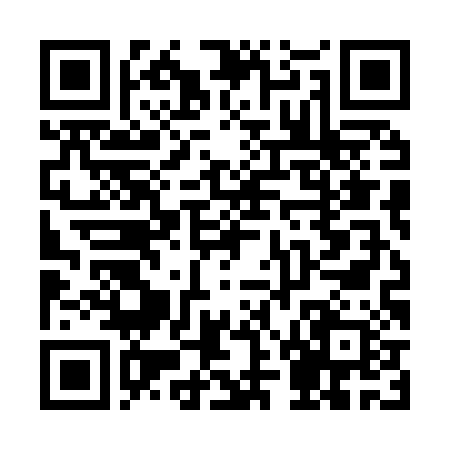 Сформирована с помощью ГИСП
13:23, 26.10.2022 г.